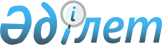 О внесении изменений в постановление Правительства Республики Казахстан от 19 ноября 2002 года N 1222
					
			Утративший силу
			
			
		
					Постановление Правительства Республики Казахстан от 16 мая 2003 года N 455. Утратило силу постановлением Правительства Республики Казахстан от 22 февраля 2023 года № 149.
      Сноска. Утратило силу постановлением Правительства РК от 22.02.2023 № 149.
      Правительство Республики Казахстан постановляет: 
      1. Внести в постановление Правительства Республики Казахстан от 19 ноября 2002 года N 1222 "Об учреждении Торгового представительства Правительства Республики Казахстан в Российской Федерации" (САПП Республики Казахстан, 2002 г., N 42, ст. 416) следующие изменения: 
      в заголовке и в пунктах 1, 2 и 3 слово "Правительства" исключить; 
      в пункте 3 цифру "3" заменить цифрой "8". 
      2. Настоящее постановление вступает в силу со дня подписания. 
					© 2012. РГП на ПХВ «Институт законодательства и правовой информации Республики Казахстан» Министерства юстиции Республики Казахстан
				
Премьер-МинистрРеспублики Казахстан